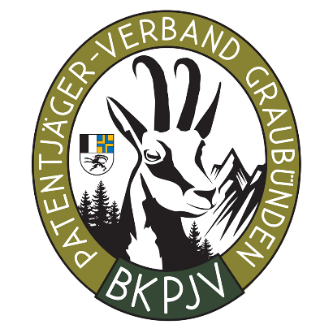 BKPJVSchriftliche Abstimmungzu den DV-Traktanden 2021Geschätzte SektionspräsidentinnenGeschätzte SektionspräsidentenGeschätzte StimmberechtigteWegen des andauernden Versammlungsverbots hat der Zentralvorstand beschlossen, schriftlich über die Traktanden abstimmen zu lassen. Alle Unterlagen zur schriftlichen Abstimmung senden wir euch als Mail-Anhang und sind in der Aprilausgabe vom «Bündner Jäger» und auf der Homepage unter DV 2021 publiziert. Für Fragen stehen wir gerne zur Verfügung.Die Ehrungen werden auf die nächste DV verschoben. Wichtig: Bitte sendet dieses Formular vollständig ausgefüllt bis spätestens den 17. Mai 2021 zurück an das BKPJV-Sekretariat: info@bkpjv.chProtokoll der schriftlichen Abstimmung 2020 Protokoll genehmigen 	 Protokoll ablehnen	 Jahresbericht des Zentralpräsidenten Jahresbericht genehmigen 	 Jahresbericht ablehnen	 Rechnungsablage 2020 und Bericht und Antrag der Geschäftsprüfungskommission JR und Bericht GPK genehmigen 	 JR und Bericht GPK ablehnen	 Festsetzung des Mitgliederbeitrages (Fr. 30.00, wie bisher) und der Abonnementspreise (wie bisher Fr. 35.00 für A-Mitglieder, Kandidaten und Fischer, Fr. 50.00 für Passivmitglieder, Fr. 64.00 für Abonnenten, Fr. 74.00 für Abonnenten im Ausland) für das Verbandsorgan «Bündner Jäger» Vorschlag genehmigen 	 Vorschlag ablehnen	 Voranschlag Sekretariat 2022 Voranschlag Fr. 70'000.00 genehmigen 	 Voranschlag Fr. 70'000.00 ablehnen			 Jahresbericht des Hegepräsidenten Jahresbericht genehmigen 	 Jahresbericht ablehnen	 Jahresbericht des Präsidenten der KoAWJ Jahresbericht genehmigen 	 Jahresbericht ablehnenJahresbericht des Schützenmeisters Jahresbericht genehmigen 	 Jahresbericht ablehnen8.1 	Antrag des erweiterten ZV: Jagdzeiten der Hochjagd 2022 Antrag annehmen 	 Antrag ablehnen	 8.2 	Antrag des erweiterten ZV: Finanzierung Abstimmungskampagne 2021 Antrag annehmen 	 Antrag ablehnen	 8.3 	Antrag Sektion Bostg Antrag annehmen 	 Antrag ablehnen	 8.4 	Antrag Sektion Bostg Antrag annehmen 	 Antrag ablehnen	 8.5 	Antrag Sektion Bostg Antrag annehmen 	 Antrag ablehnen	 8.6 	Antrag Sektion Brusio Antrag annehmen 	 Antrag ablehnen	 8.7 	Antrag Sektion Klosters Antrag annehmen 	 Antrag ablehnen	 8.8 	Antrag der societed da chatscheders Droslöng Antrag annehmen 	 Antrag ablehnen	 8.9 	Antrag der Sektion Falknis Antrag annehmen    Teil 1 annehmen	 Antrag ablehnen	 WahlenFür eine dreijährige Amtsperiode bei der Kant.HeKoRehkitzrettung	 Armon Schlegel, neuÖffentlichkeitsarbeit	 Mario Duschen, bisher 	Für eine dreijährige Amtsperiode bei der KoAWJFachverantwortliche Wild und Umwelt	 Leonie Barandun, neuFachverantwortlicher Jagdkunde	 Gian Andrea Parpan, bisherFachverantwortliche Weiterbildung	 Anita Baschung, neuVertreter italienischer Sprachregion	 Savioni Eros, bisherJägersektion:Vorname, Name:Funktion: